Број: 155-14-O/4Дана: 06.08.2014.ПРЕДМЕТ: ДОДАТНО ПОЈАШЊЕЊЕ КОНКУРСНЕ ДОКУМЕНТАЦИЈЕ БРОЈ 155-14-О - Набавка убодног медицинског материјала за потребе Клиничког центра ВојводинеПИТАЊE ПОТЕНЦИЈАЛНОГ ПОНУЂАЧА:„У вези с Јавном набавком 155-14-О, партија 14 (дводелни шприцеви) – желимо да укажемо на следеће:Како је овом партијом обухваћена набавка дводелних шприцева подељених у 4 позиције, а све према стандардној медјународној категоризацији шприцева према њиховој запремини - 2мл, 5мл, 10мл и 20мл, као и са стандардном запреминском скалом (подељци на 0.1, 0.2, 0.5 и 1мл, зависно од величине медицинског средства), наводјење „продужене скале“ до 3, 6, 12 односно 24мл, означава додатни захтев који није обавезна карактеристика према медјународној стандардизацији.Члан 71. Закона о јавнима набавкама – одредјивање техничких спецификација у свом ставу 3.наводи „у случају одредјивања техничке спецификације на начин предвидјен ставом 1.тачка 1. овог члана, наручилац не може да одбије понуду на основу тога што понудјена добра, улуге или радови не испуњавају постављене услове у погледу дефинисане спецификације и траженог стандарда, уколико понудјач понуди одговарајући доказ да добра, услуге или радови које нуди на суштински начин испуњавају услове из спецификације и траженог стандарда“.Стога молимо да се услов да понудјени шприцеви поседују продужену скалу, а која је суштински нестандардна за медицинско средство које је предмет набавке – избрише. Напомињемо да су ова медицинска средства управо и регистрована за пуштање у промет као шприцеви од 2, 5, 10 односно 20мл, а не 3, 6, 12 и 24мл, нити се као таква региструју код АЛИМС.“ОДГОВОР КЦВ-А НА ПИТАЊЕ:Наручилац остаје при траженим условима- прецизираним техничким карактеристикама. С поштовањем, Комисија за јавну набавку 155-14-ОКЛИНИЧКИ ЦЕНТАР ВОЈВОДИНЕKLINIČKI CENTAR VOJVODINE21000 Нови Сад, Хајдук Вељкова 1, Војводина, Србија21000 Novi Sad, Hajduk Veljkova 1, Vojvodina, Srbijaтеl: +381 21/484 3 484www.kcv.rs, e-mail: tender@kcv.rs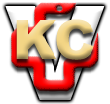 